The Ethics of News AggregationREAD:Media Ethics, Page 102, Case 2-HWhat’s the law around aggregating news online? A Harvard Law report on the risks and the best practices4 guidelines for aggregating news contentACTIVITY:What is news aggregation? Have students explore aggregation websites like Feedly.com and News360.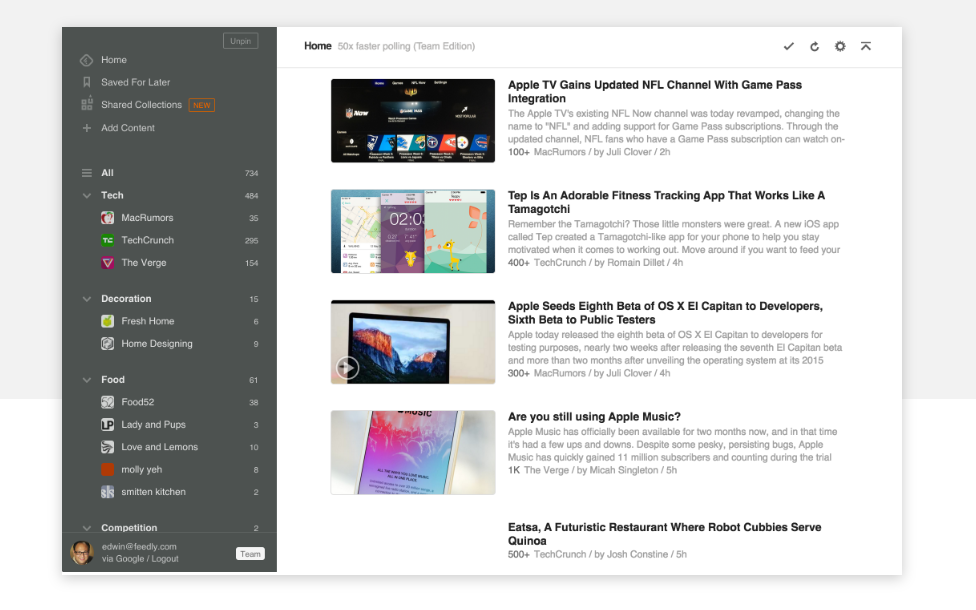 What do they notice? How are headlines written? How do some local news organizations aggregate material? Show examples: Why do you think news organizations are aggregating material? Low resources and staff. What are some ethical issues related to news aggregation? Answer the following questions as presented in Media Ethics: Issues and Cases textbook. Does proper attribution solve the ethical problem of aggregation? If not, do you have an alternative idea? If news organizations voluntarily agree to offer their content to be aggregated under specific conditions, does that eliminate the ethical issues? ACTIVITY 2:  Read Poynter’s “4 guidelines for aggregating news content.” Students will write a brief position paper on their thoughts to maintain ethical standards through aggregation. 